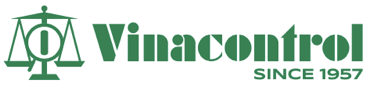 GIẤY YÊU CẦU GIÁM ĐỊNHSố: .................Đơn vị nhận: 	Tên cơ quan yêu cầu: 	Địa chỉ: 	Điện thoại: 	 Fax: 	Số Tài khoản:	 Ngân hàng: 	Mã số thuế: 	Tên hàng hóa: 	Ký mã hiệu giao nhận: 	 Số lượng: 	Khối lượng cả bì: 	 Khối lượng tịnh: 	Phương tiện vận tải (ghi tên tàu, số toa …): 	Nơi đi: 	 Nơi đến: 	Ngày đi/xếp hàng xong:	 Ngày đến/dỡ hàng xong:	Vận tải đơn: 	Đóng gói:         Hàng rời             Bao             Kiện             Container	 Khác (ghi rõ): 	Hạng mục yêu cầu giám định: Số lượng 	 Khối lượng 	 Xuất xứ Tình trạng	 Chất lượng 	 Tổn thất Khác	: 	    Khác :	Thời gian hẹn giám định (ngày và giờ):	Địa điểm giám định: 	Người liên hệ: 	 Điện thoại: 	Giấy tờ kèm theo: Vận đơn	 L/C 	 Hợp đồng 	 P/L  Invoice 	 COR 	 ROROC  Khác (ghi rõ): 	   Khác (ghi rõ):		Số lượng chứng thư yêu cầu cấp:Bằng Tiếng Việt:	(bản)Bằng Ngoại Ngữ: 	 Tiếng Anh: 	 (bản)	 Ngoại ngữ khác (ghi rõ): 	 số lượng: 	 (bản)Chúng tôi sẽ thanh toán phí giám định theo yêu cầu của Quý cơ quan dưới hình thức: Tiền mặt	 Séc chuyển khoản	 Ủy nhiệm chi Nhờ thu qua Ngân hàngTHÔNG TIN KHÁCH HÀNGTHÔNG TIN VỀ HÀNG HÓA YÊU CẦU GIÁM ĐỊNHYÊU CẦU VỀ CHỨNG THƯHÌNH THỨC THANH TOÁNNgày ……. tháng ……. năm …….Ngày ……. tháng ……. năm …….Đại diện VINACONTROLCơ quan yêu cầu(ký và đóng dấu)